بسمه تعالینام دانشجو:                                                                                 رشته:نام استاد / اساتید راهنما:                                                                 نام استاد/اساتید مشاور :                                                                  گرایش:                                                                                     تاریخ ارائه در شورای تحصیلات تکمیلی دانشکده:عنوان پایان نامه فارسی:      عنوان پایان نامه انگلیسی:   بیان مسئله:                                                                                                                                            اهداف کاربردی:                                                                                                                                   خلاصه روش اجرا:                                                                                                                              عنوان سه مقاله مرتبط:1-2-3-فهرست منابع مورد استفاده:.......................مورد تائید است                                                                                                                                                   نیاز به اصلاح دارد                                                                                                                                             امضاء مسئول تحصیلات تکمیلی دانشکده:                                                                                                                                              تاریختذکر 1: تعداد کلمات در فایل  تایید عنوان از2000 کلمه بیشتر نباشد.تذکر2: در بیان مسئله ارتباط موضوع  با پرستاری  سالمندی مشخص گردد.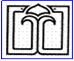 دانشگاه علوم پزشکی و خدمات بهداشتی درمانی بابلدانشکده پرستاری و مامایی فاطمه زهرا(س)فرم ارائه و تایید عنوان پایان نامه کد مدرک 03